Характеристика маселНиже перечислены некоторые масла, которые возможно использовать в качестве базовых при изготовлении мыла в домашних условияхМиндальное масло.  Обладает питательным, увлажняющим, разглаживающим действием. Повышает упругость кожи. Укрепляет волосы и является мощным стимулятором их роста. Масло можно использовать для снятия макияжа с глаз. Масло придает мылу увлажняющие свойства. Дает достаточно стабильную , но маленькую пенуПерсиковое масло. Оказывает смягчающее действие, делает кожу бархатистой,  восстанавливает эластичность кожи. Хорошо подходит  для сухой кожи, а так же увядающей кожи. Масло лесного ореха.  Хорошо очищает кожу, стягивает поры, питает смягчает кожу, оказывает разглаживающее действие замедляет старение кожи. Подходит для жирной, комбинированной кожи, кожи с угревой сыпью. Абрикосовое масло. Очень хорошо питает кожу, повышает упругость, замедляет процессы старения, незаменимо при воздействиях неблагоприятных факторов внешней среды. Может применяться при ожогах и трещинах, полезно для волос и ногтей. Придает мылу кондиционирующие свойстваМасло авокадо. Обладает естественными солнцезащитными свойствами, рекомендуется для особенно сухой, а так же для увядающей кожи. Виноградное масло. Обладает разглаживающим, увлажняющим действием, стягивает поры, устраняет воспаление. Для ухода за проблемными участками тела, склонными к снижению упругости. Масло придает мылу увлажняющие свойстваМасло жожоба. Хорошо смягчает кожу, сохраняет влажность, обладает антиоксидантным и разглаживающим действием. Для чувствительной, склонной к раздражению кожи. способствует наличию приятной, стабильной пены , обладает свойствами абсорбции и увлажнения. Идеально для юной и чувствительной кожи.Кунжутное масло. Уменьшает шелушение, раздражение, восстанавливает защитные функции кожи,  обладает естественными солнцезащитными свойствами, хорошо смягчает, увлажняет, питает кожу. Для сухой кожи. Масло зародышей пшеницы. Обладает естественными солнцезащитными свойствами, способствует заживлению кожи после ожогов и воспалений. Для особенно сухой кожи. добавляет мылу антиоксидантных и питательных свойств ( за счет наличия витамина Е ).Масло зверобоя является источником аскорбиновой кислоты, каротиноидов, никотиновой кислоты, универсальное средство при уходе за кожей любого типа: жирной, сухой, нормальной
 и комбинированной. Оно помогает не только очистить кожу и предотвратить появление угрей, но и прекрасно тонизирует и омолаживает кожу. Идеально для ухода за проблемной и поврежденной кожей. Устраняет перхоть. Стимулирует образование загара.Кокосовое масло. Защищает, смягчает, разглаживает кожу. Оказывает увлажняющее, питательное, противовоспалительное действие, замечательный размягчитель. Также ценится за свои очищающие и пенообразующие свойства. Благодаря его полной усвояемости клетками кожа становится мягкой, нежной, обтягивается, маленькие морщинки исчезают. Это масло питают кожу и защищает ее от вредных воздействий окружающей среды. Масло подходит для всех типов кожи. Масло по консистенции не жирное, не загрязняет поры. Придает мылу твердость и красивую белизну . Пена не очень стабильная , но образует большие , пушистые и легкие пузырьки. Для увеличения стабильности пены следует комбинировать в рецепте кокос с другими маслами, обладающими этим свойством.Облепиховое масло - входит в состав кремов для ухода за сухой и нормальной кожей лица, оно 
предупреждает образование морщин. Также облепиховое масло в масках полезно для увядающей кожи лица.  В народной косметике масло облепихи применяли при выпадении волос и облысении. Прекрасное отбеливающее средство при веснушках и пигментных пятнах. Незаменимо при угревой сыпи, дерматитах, кожных трещинах.Пальмовое масло. Активизирует в коже липидный обмен, отлично устраняет ее сухость и шелушение, защищает от обезвоживания, ускоряет заживление ран, защищает от вредного воздействия УФ-излучения. Масло является естественным кондиционером кожи, великолепно ее смягчает, делает гладкой, здоровой. Пальмовое масло одно из лучших масел в производстве мыла, придает мылу твердость и богатую пену. 
Традиционно сочетается в рецептах с оливковым, касторовым и кокосовым маслами, образует твердое мыло с большим сроком хранения. Какао-масло. Добавляет мылу необходимую твердость и достаточно стабильную кремообразную ( но не "пушистую" ) пену, увлажняющее действие , при использовании нерафинированного придает приятный аромат. Касторовое масло. Помогает увеличить пену даже при незначительном намыливании , придает мылу кремообразное ( с пеной , как у шампанского ) качество , не добавляет твердости. 
Оливковое масло. Обладает прекрасными увлажняющими и смягчающими свойствами . Отлично сочетается в рецепте с любыми маслами , особенно часто используется с Пальмовым, касторкой и кокосовым. Авокадо масло. Прекрасное масло для пережира за счет большого количества неомыляемых веществ. Подходит в рецепты для чувствительной кожи. За счет достаточно высокого содержания витаминов А, D и Е обладает питательными свойствами и продлевает срок годности мыла. Рапсовое масло придает низкую, кремовую приятную пену . Кукурузное масло действует аналогично соевому или рапсовому. У людей с аллергией на кукурузу может вызывать проявления аллергических реакций. 
Хлопковое масло придает увлажняющие свойства и приятную, кремовую пену. Использовать с определенной осторожностью, т.к. при производстве этого масла может быть использовано сырье, обработанное пестицидами. Лесного ореха масло придает мылу превосходные увлажняющие свойства, но из-за маленького срока годности его применение в мылах весьма ограниченно. 
Конопли масло дает легкую, шелковисто-кремовую пену. Из-за относительно небольшого срока годности мыло, содержащее это масло, рекомендуют хранить в холодильнике. Обладает прекрасными увлажняющими свойствами. Кукуй масло дает мылу приятную, кремовую, стабильную пену и увлажняющие свойства. Может быть использовано в рецептах мыл для облегчения симптомов экземы, псориаза, угревой сыпи. Сафлоровое масло аналогично соевому или рапсовому, в мыло добавляет смягчающие и увлажняющие свойства. Экономично. Не слишком популярно в мыловарении. 

Кунжутное масло придает мылу увлажняющие и кондиционирующие свойства. Обладает сильным , стойким характерным запахом , что несколько снижает его использование. 

Соевое масло дает маленькую кремовую пену, обладает увлажняющими свойствами, экономично. 


Рекомендации по типовому % ввода масел и целям использования из книги Линды Гемблин  «Мыло ручной работы»
Авокадо - до 10-15% Жожоба - 5%Касторовое - до 20% Кокос - можно использовать до 100% Грецкий орех - до 10% Какао - до 15% Зародыши пшеницы - максимум 10-15%  Миндаль сладкий - до 100% , но лучше в комбинации с оливковым, кокосовым, пальмовым. Ши - до 5-10% Шиповник - до 5-10% , неоценимо при различных проблемах чувствительной кожи , для уменьшения рубцов и ускорения заживления кожи. Добавлять желательно только в том случае , если собираетесь использовать мыло сразу , иначе может быстро прогоркнуть. 
Оливка - до 100%.Пальма - до 100% , Подсолнечное - до 15% , подходит для сухой тонкой кожи. Плохо мылится , поэтому используйте в сочетании мылкими маслами. Делает легкую пену с огромными пузырями. 
Тыква - до 5-10% , для придания от сдержанного зеленого цвета до насыщенного медно-коричневого. 

 % даны для мыла "с нуля".Поскольку есть мастер-класс по мылу из детского, то хочу разместить парочку любимых рецептовЭто мыло у меня самое любимое. Автор рецепта Татьяна DAFNA  с форума http://forum.say7.info/
Оливковое мыло  «Чистой линии»На одну пачку мыла 90 гр. : 
50 мл. воды или отвара трав каких душе угодно, 1 ст.л. касторового масла, 2-3 ст.л. оливкового масла, можно добавить мед. Топить под крышкой на водяной бане. Периодически помешивать. Прозрачным мыло не будет, я например подкрашивала мыло зеленым пищевым красителем из пасхального набора.  Ощущения после использования самые приятные. Мыльце получалось вот такое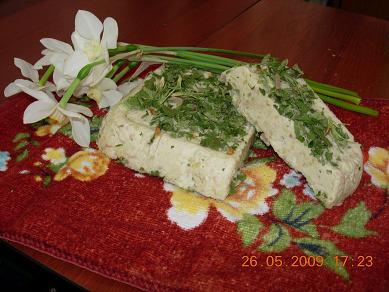 Кокосовое мыло - скраб(на 100 гр. детского мыла )2ст.л. кокосовой стружки смолоть на кофемолке ,  залить 100-150 мл воды. Отварить, процедить,этим молочком залить мыльную стружку, добавить 2 ст.л базового масла, я брала кокосовое, но можно любое, кокосовая стружка из отвара, можно ароматизировать  отдушкой кокс (если есть). В отсутствие  отдушки я добавляла ЭМ розового дерева или иланг-илангДегтярное мыло для волосна 2 пачки  дегтярного  мыла по 90 г.: 150 гр. отвара корней лопуха и ромашки,  по 2 ч.л.  касторового и репейного масел, 1ч.л.  масла хмеля, сок половики лимона,4 капли веторона(витамины А,Е,С, продается в аптеке, но можно и без него), можно капнуть по 5 капель эфирных масел мяты, лимона, чайного дерева. Получается примерно так 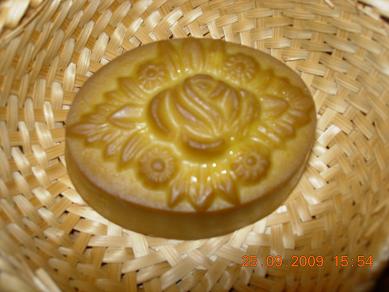 